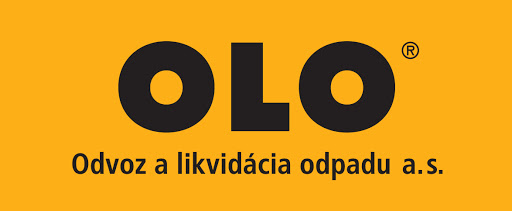 NADLIMITNÁ ZÁKAZKA NA POSKYTOVANIE SLUŽIEB INFORMATÍVNE SÚŤAŽNÉ PODKLADY k výzve na predkladanie ponúk v rámci dynamického nákupného systému na predmet zákazkyProjekčné služby – projektové štúdie, projektové dokumentácie, služby odborného poradenstvaDynamický nákupný systém vyhlásený postupom zadávania nadlimitnej zákazky podľa ustanovení § 58 až § 61 zákona č. 343/2015 Z. z. o verejnom obstarávaní 
a o zmene a doplnení niektorých zákonov v znení neskorších predpisov (ďalej len „zákon o verejnom obstarávaní“) KONKRÉTNE SÚŤAŽNÉ PODKLADY BUDÚ VYŠPECIFIKOVANÉ AŽ PRE KONKRÉTNU VÝZVU NA PREDKLADANIE PONÚKBratislava 2023Obsah súťažných podkladov Zoznam príloh: Príloha č. 1 	–  Opis predmetu zákazky Príloha č. 2	–  Návrh zmluvyPríloha č. 3	–  Dokument „Návrh na plnenie kritérií“Identifikácia verejného obstarávateľa 1.1.   Základné informácie Názov organizácie: 	Odvoz a likvidácia odpadu a.s. v skratke: OLO a.s.Adresa organizácie: 	Ivanská cesta 22, 821 04 BratislavaIČO: 			00 681 300DIČ: 			2020318256Krajina: 		Slovenská republikaKontaktná osoba: 	bude uvedené pri konkrétnej zákazkeTelefón: 	bude uvedené pri konkrétnej zákazkeE-mail: 	bude uvedené pri konkrétnej zákazkeWebové sídlo (URL): 	www.olo.sk(ďalej len „verejný obstarávateľ“ alebo „OLO a.s.“).
1.2.   Elektronické prostriedky  Komunikačné rozhranie: 	    https://josephine.proebiz.comInternetová adresa zákazky: https://josephine.proebiz.com/sk/tender/xxxxx/summary  Opis predmetu zákazky 2.1. Predmetom zákazky je dodanie (bude uvedené pri konkrétnej zákazke) v rozsahu uvedenom v prílohe č. 1 týchto súťažných podkladov (Opis predmetu zákazky). 2.2. Spoločný slovník obstarávania (CPV): (bude uvedené pri konkrétnej zákazke)2.3. Predpokladaná hodnota zákazky: ................... EUR bez DPH (bude uvedené pri konkrétnej zákazke).2.4. Lehota dodania predmetu zákazky: do ....... dní odo dňa účinnosti zmluvy (bude uvedené pri konkrétnej zákazke).2.5. Zdroj finančných prostriedkov: Predmet zákazky bude financovaný z rozpočtových prostriedkov verejného obstarávateľa.2.6.	Zaradený záujemca predloží ponuku na celý predmet zákazky tak, ako je definovaný 
v týchto súťažných podkladoch. Neumožňuje sa predložiť variantné riešenie. Ak súčasťou ponuky bude aj variantné riešenie, nebude zaradené do vyhodnotenia a bude sa naň hľadieť akoby nebolo predložené. Vyhodnotené budú iba požadované riešenia.2.7. 	Postupy a úkony verejného obstarávateľa a záujemcu/uchádzača neupravené v týchto súťažných podkladoch  a výzve na predkladanie ponúk, sa budú riadiť výlučne podľa zákona o verejnom obstarávaní.typ zmluvy3.1. Výsledkom verejného obstarávania bude uzatvorenie Zmluvy/Rámcovej dohody.... (ďalej len „zmluva“) (bude uvedené pri konkrétnej zákazke). 3.2. Zmluva bude uzatvorená podľa § 536 a nasl. a § 269 ods. 2 zákona č. 513/1991 Zb. Obchodný zákonník v platnom znení a príslušných ustanovení zákona o verejnom obstarávaní.3.3 	Podrobné vymedzenie zmluvných podmienok je uvedené v návrhu zmluvy (príloha č. 2 týchto súťažných podkladov). MIESTO dodania PREDMETU ZÁKAZKY 4.1. Odvoz a likvidácia odpadu a.s. v skratke: OLO a.s., Ivanská cesta 22, 821 04 BratislavaKomunikácia a vysvetľovanie 5.1.	Verejný obstarávateľ bude pri komunikácii so zaradenými záujemcami/uchádzačmi postupovať v zmysle § 20 zákona o verejnom obstarávaní prostredníctvom komunikačného rozhrania systému JOSEPHINE, tento spôsob komunikácie sa týka akejkoľvek komunikácie a podaní medzi verejným obstarávateľom a zaradenými záujemcami/uchádzačmi počas celého procesu verejného obstarávania.5.2.	Pravidlá pre doručovanie – zásielka sa považuje za doručenú zaradenému záujemcovi/uchádzačovi, ak jej adresát bude mať objektívnu možnosť oboznámiť sa s jej obsahom, t. j. ako náhle sa dostane zásielka do sféry jeho dispozície. Za okamih doručenia sa v systéme JOSEPHINE považuje okamih jej odoslania v systéme JOSEPHINE, a to 
v súlade s funkcionalitou systému.  5.3. Ak je odosielateľom zásielky verejný obstarávateľ, tak zaradenému záujemcovi/uchádzačmi bude na ním určený kontaktný email (zadaný pri registrácii do systému JOSEPHINE) bezodkladne odoslaná informácia, že k predmetnej zákazke existuje nová zásielka/správa. Zaradený záujemca/uchádzač sa prihlási do systému a v komunikačnom rozhraní zákazky bude mať zobrazený obsah komunikácie – zásielky, správy. Zaradený záujemca/uchádzač si môže v komunikačnom rozhraní zobraziť celú históriu o svojej komunikácií s verejným obstarávateľom. 5.4. Ak je odosielateľom informácie zaradený záujemca/uchádzač, tak po prihlásení do systému 
a predmetnej zákazky môže prostredníctvom komunikačného rozhrania odosielať správy 
a potrebné prílohy verejnému obstarávateľovi. Takáto zásielka sa považuje za doručenú verejnému obstarávateľovi okamihom jej odoslania v systéme JOSEPHINE v súlade 
s funkcionalitou systému. 5.5. Verejný obstarávateľ umožňuje zaradeným záujemcom neobmedzený a priamy prístup elektronickými prostriedkami k súťažným podkladom a k prípadným všetkým doplňujúcim podkladom. Súťažné podklady a prípadné vysvetlenie alebo doplnenie súťažných podkladov alebo vysvetlenie požiadaviek uvedených vo výzve na predkladanie ponúk, podmienok účasti vo verejnom obstarávaní, informatívneho dokumentu alebo inej sprievodnej dokumentácie budú verejným obstarávateľom zverejnené ako elektronické dokumenty v profile verejného obstarávateľa formou odkazu na systém JOSEPHINE.5.6. V profile verejného obstarávateľa zriadenom v elektronickom úložisku na webovej stránke Úradu pre verejné obstarávanie je vo forme linku uvedená informácia o verejnom portáli systému JOSEPHINE – kde budú všetky informácie k dispozícii. 5.7. V prípade nejasností alebo potreby objasnenia požiadaviek a/alebo podmienok účasti vo verejnom obstarávaní, uvedených v oznámení o vyhlásení verejného obstarávania a/alebo v súťažných podkladoch, v inej sprievodnej dokumentácii a/alebo iných dokumentoch poskytnutých verejným obstarávateľom v lehote na podanie žiadosti o účasť alebo v lehote na predkladanie ponúk, môže ktorýkoľvek zo záujemcov/uchádzačov požiadať prostredníctvom komunikačného rozhrania systému JOSEPHINE o vysvetlenie.  5.8. Verejný obstarávateľ poskytuje vysvetlenie informácií potrebných na vypracovanie ponuky alebo na preukázanie splnenia podmienok účasti všetkým zaradeným záujemcom, ktorí sú mu známi prostredníctvom komunikačného rozhrania systému JOSEPHINE. Na tomto mieste budú dostupné všetky informácie potrebné na vypracovanie ponuky. 5.9. Podania a dokumenty súvisiace s uplatnením revíznych postupov sú medzi verejným obstarávateľom a záujemcami/uchádzačmi doručované prostredníctvom komunikačného rozhrania systému JOSEPHINE. Doručovanie námietky a ich odvolávanie vo vzťahu 
k Úradu pre verejné obstarávanie je riešené v zmysle §170 ods. 8 písm. b) zákona o verejnom obstarávaní. OBhLIADKA6.1. 	Verejný obstarávateľ umožňuje obhliadku miesta plnenia predmetu zákazky po dohode 
s kontaktnou osobou verejného obstarávateľa.Kontaktná osoba: bude uvedené pri konkrétnej zákazkePodmienky predloženia ponuky 7.1. 	Zaradený záujemca môže predložiť len jednu ponuku. Zaradený záujemca predkladá ponuku v elektronickej podobe v lehote na predkladanie ponúk podľa požiadaviek uvedených v týchto súťažných podkladoch.  7.2. 	Ponuka je vyhotovená elektronicky podľa § 49 ods. 1 písm. a) zákona o verejnom obstarávaní a vložená do systému JOSEPHINE umiestnenom na webovom sídle https://josephine.proebiz.com/.7.3. 	Elektronická ponuka sa vloží vyplnením ponukového formulára a vložením požadovaných dokladov a dokumentov v systéme JOSEPHINE umiestnenom na webovom sídle https://josephine.proebiz.com/.V predloženej ponuke prostredníctvom systému JOSEPHINE musia byť pripojené požadované naskenované doklady (odporučený formát je „PDF“) a vyplnenie elektronického formulára, ktorý zodpovedá návrhu na plnenie kritéria uvedeného 
v súťažných podkladoch.  V prípade, že zaradený záujemca predloží listinnú ponuku, verejný obstarávateľ na ňu nebude prihliadať. Ponuka, pre účely zadávania tejto zákazky, je prejav slobodnej vôle zaradeného záujemcu, že chce za úhradu poskytnúť verejnému obstarávateľovi určené plnenie pri dodržaní podmienok stanovených verejným obstarávateľom bez určovania svojich osobitných podmienok. Ponuku môžu predkladať LEN zaradení záujemcovia (fyzické, právnické osoby alebo skupina fyzických alebo právnických osôb vystupujúcich voči verejnému obstarávateľovi spoločne). V prípade, že je zaradeným záujemcom skupina, takýto zaradený záujemca je povinný predložiť doklad podpísaný všetkými členmi skupiny o nominovaní vedúceho člena oprávneného konať v mene ostatných členov skupiny v súvislosti s touto zákazkou, ak tento doklad nepredložil počas zaradenia do DNS. V prípade, ak bude ponuka skupiny zaradených záujemcov vyhodnotená ako úspešná, táto skupina bude povinná vytvoriť združenie osôb podľa relevantných ustanovení súkromného práva. Z dokumentácie preukazujúcej vznik združenia (resp. inej zákonnej formy spolupráce fyzických alebo právnických osôb) musí byť jasné a zrejmé, ako sú stanovené vzájomné práva a povinnosti, kto a akou časťou sa bude na plnení podieľať 
a skutočnosť, že všetci členovia združenia ručia za záväzky združenia spoločne 
a nerozdielne. Zaradený záujemca môže predložiť len jednu ponuku. Ak uchádzač v lehote na predkladanie ponúk predloží viac ponúk, verejný obstarávateľ prihliada len na ponuku, ktorá bola predložená ako posledná a na ostatné ponuky hľadí rovnako ako na ponuky, ktoré boli predložené po lehote na predkladanie ponúk. Zaradený záujemca môže predloženú ponuku doplniť, zmeniť alebo odvolať do uplynutia lehoty na predkladanie ponúk. Doplnenie alebo zmenu ponuky je možné vykonať prostredníctvom funkcionality webovej aplikácie JOSEPHINE v primeranej lehote pred uplynutím lehoty na predkladanie ponúk. Zaradený záujemca pri zmene a odvolaní ponuky postupuje obdobne ako pri vložení prvotnej ponuky (kliknutím na tlačidlo Stiahnuť ponuku a predložením novej ponuky). Všetky výdavky spojené s prípravou a predložením ponuky znáša zaradený záujemca bez akéhokoľvek finančného alebo iného nároku voči verejnému obstarávateľovi, a to aj v prípade, že verejný obstarávateľ neprijme ani jednu z predložených ponúk alebo zruší postup zadávania zákazky.jazyk ponukyPonuky vo verejnom obstarávaní sa predkladajú v štátnom jazyku a môžu sa predkladať aj v českom jazyku. Ak je doklad alebo dokument vyhotovený v inom ako štátnom jazyku alebo českom jazyku, predkladá sa spolu s jeho úradným prekladom do štátneho jazyka. Ak sa zistí rozdiel v obsahu dokladu alebo dokumentu predloženom podľa druhej vety, rozhodujúci je úradný preklad do štátneho jazyka. Ponuka musí byť predložená v čitateľnej 
a reprodukovateľnej podobe.zábezpeka ponuky Zábezpeka ponuky sa nevyžaduje.obsah ponuky 10.1. 	Autentifikovaný zaradený záujemca si po prihlásení do systému JOSEPHINE v záložke „Moje obstarávania“ vyberie predmetnú zákazku a vloží svoju ponuku do určeného formulára na príjem ponúk, ktorý nájde v záložke ponuky. 10.2. 	Ponuka musí obsahovať (bude konkretizované alebo doplnené vždy vo vzťahu ku konkrétnej výzve): 10.2.1. Titulný list, v ktorom musí byť uvedené meno a priezvisko kontaktnej osoby, telefónny kontakt a e-mailová adresa, prostredníctvom ktorej bude môcť verejný obstarávateľ so zaradeným záujemcom komunikovať, obchodné meno zaradeného záujemcu a označenie súťaže; 10.2.2. Riadne vypísaný a podpísaný dokument Návrh na plnenie kritérií (príloha č. 3 týchto súťažných podkladov); návrh na plnenie kritérií uvedie uchádzač aj priamo do systému JOSEPHINE;10.2.3. Podpísaný návrh zmluvy/rámcovej dohody (podpísaný uchádzačom, štatutárnym orgánom uchádzača alebo osobou oprávnenou konať za uchádzača v záväzkových vzťahoch, resp. za skupinu dodávateľov) – podľa prílohy č. 2 týchto súťažných podkladov návrh zmluvy je záväzný a uchádzač nie je oprávnený svojvoľne meniť ustanovenia zmluvy alebo jej príloh;uchádzač vyplní v zmluve požadované informácie (na určené miesta v ustanoveniach zmluvy); zmluva môže byť podpísaná kvalifikovaným elektronickým podpisom osôb konajúcich v mene uchádzača alebo môže byť podpísaná listinne a v ponuke bude predložená skenovaná (odporúčaný formát „.pdf“).lehota na predkladanie ponúk11.1. Ponuky musia byť doručené do dd.mm.202x do hh:mm hod.11.2. Ponuka predložená po uplynutí lehoty na predkladanie ponúk sa v systéme JOSEPHINE nesprístupní.otváranie ponúk 12.1. Otváranie ponúk sa uskutoční elektronicky dňa dd.mm.202x o hh:mm hod. prostredníctvom IS JOSEPHINE (totožná záložka ako pri predkladaní ponúk). 12.2. 	S ohľadom na § 55 ods. 3 zákona o verejnom obstarávaní, verejný obstarávateľ nebude využívať funkcionalitu on-line otvárania ponúk. V prípade, ak verejný obstarávateľ nepoužije elektronickú aukcie, verejný obstarávateľ zašle uchádzačom, ktorí predložili ponuku, zápisnicu z otvárania ponúk obsahujúcu anonymizovaný zoznam uchádzačov s identifikáciou návrhov na predkladanie ponúk. 12.3.	Pri použití elektronickej aukcie je otváranie ponúk neverejné, údaje z otvárania ponúk komisia verejného obstarávateľa nezverejňuje a neposiela uchádzačom ani zápisnicu z otvárania ponúk.Kritériá na vyhodnotenie ponúk a spôsob určenia ceny13.1. Ponuky budú vyhodnocované na základe kritéria na vyhodnotenie ponúk podľa § 44 
ods. 3 písm. c) zákona o verejnom obstarávaní najnižšia cena stanovená v oznámení o vyhlásení verejného obstarávania. Verejný obstarávateľ si vyhradzuje právo zmeniť stanovené kritérium na vyhodnotenie ponúk pri každej čiastkovej výzve na predkladanie ponúk individuálne a vyhodnocovať predložené ponuky na základe kritéria najlepší pomer ceny a kvality podľa § 44 ods. 3 písm. a) zákona o verejnom obstarávaní – kritérium kvality podľa § 44 ods. 4 zákona o verejnom obstarávaní: kvalifikácia a skúsenosti zamestnancov určených na plnenie zmluvy, nakoľko kvalita týchto zamestnancov môže mať významný vplyv na úroveň plnenia predmetu zákazky /vo väzbe na § 34 ods. 1 písm. g) zákona o verejnom obstarávaní ak ide o služby, údajmi o vzdelaní a odbornej praxi alebo o odbornej kvalifikácií osôb určených na plnenie zmluvy alebo riadiacich zamestnancov, ak nie sú kritériom na vyhodnotenie ponúk/. Tieto kritériá budú konkretizované vždy vo vzťahu ku konkrétnej výzve. 13.2. Uchádzač stanoví svoju cenu na základe svojho slobodného rozhodnutia. Uchádzač je povinný do navrhnutej ceny zahrnúť všetky priame a nepriame náklady a riziká všetkých druhov, v takej výške, ako sú potrebné pre riadne plnenie predmetu zákazky. Ponúkaná cena musí obsahovať všetky náklady spojené s plnením predmetu zákazky.Vyhodnotenie ponúk14.1.	Verejný obstarávateľ pristúpi k vyhodnoteniu predložených ponúk z pohľadu splnenia požiadaviek na predmet zákazky a na základe kritérií na vyhodnotenie ponúk podľa § 53 zákona o verejnom obstarávaní. 14.2. Verejný obstarávateľ bezodkladne prostredníctvom komunikačného rozhrania systému JOSEPHINE upovedomí  uchádzača,  že  bol  vylúčený,  alebo,  že  jeho  ponuka  bola  vylúčená s uvedením dôvodu a lehoty, v ktorej môže byť doručená námietka.Verejný obstarávateľ si vyhradzuje právo rozhodnúť sa pri jednotlivých výzvach v rámci zriadeného DNS či sa použije elektronická aukcia alebo nie. Túto informáciu verejný obstarávateľ vždy zverejní vo výzve na predkladanie ponúk v rámci zriadeného DNS.Ďalšie ustanovenia týkajúce sa elektronickej aukcie (najmä informácie o zobrazovaných informáciách v priebehu elektronickej aukcie a o min. a max. kroku) sa v súťažných podkladoch pri jednotlivej výzve na predkladanie ponúk použijú len v prípade, ak sa verejný obstarávateľ rozhodne pre použitie elektronickej aukcie:14.3.	Súčasťou procesu vyhodnocovania ponúk je aj elektronická aukcia. Podrobnosti 
o priebehu elektronickej aukcie budú uvedené vo výzve na účasť v elektronickej aukcii. 14.4. Verejný obstarávateľ v súlade s § 54 ods. 7 zákona o verejnom obstarávaní vyzve elektronickými prostriedkami súčasne všetkých uchádzačov, ktorí neboli vylúčení 
a ktorých ponuky spĺňajú určené požiadavky, na účasť v elektronickej aukcii. Východiskom elektronickej aukcie v rámci príslušnej časti predmetu zákazky sú ceny, ktoré sú uvedené v ponukách predložených v systéme JOSEPHINE. 14.5. Nové ceny predložené v elektronickej aukcii po jej skončení budú považované za konečné. 14.6. Predložením nových cien v elektronickej aukcii systém pre elektronickú aukciu zostaví poradie ponúk automatizovaným vyhodnotením podľa stanoveného kritéria. Počas trvania elektronickej aukcie uchádzači predkladajú nové ceny až do ukončenia elektronickej aukcie.informácia o výsledku vyhodnotenia ponúk a uzatvorenie zmluvy15.1.	Verejný obstarávateľ zašle uchádzačom informáciu o výsledku vyhodnotenia ponúk 
v súlade s § 55 zákona o verejnom obstarávaní. Verejný obstarávateľ pristúpi k uzavretiu zmluvy po uplynutí zákonom stanovených lehôt. Verejný obstarávateľ vyzve uchádzača na poskytnutie súčinnosti k podpisu zmluvy. 15.2.	Verejný obstarávateľ nebude v informácií o výsledku vyhodnotenia ponúk uvádzať informácie, ktoré by mohli zmariť budúcu čestnú hospodársku súťaž v zriadenom DNS (napr. nebude zverejňovať identifikáciu uchádzačov) uvedie len návrhy na plnenie kritérií jednotlivých uchádzačov.  15.2.	 Verejný obstarávateľ požaduje v rámci poskytnutia riadnej súčinnosti predložiť návrh zmluvy v editovateľnej podobe a súčasne doklad preukazujúci oprávnenie k plneniu predmetu zákazky (napr. autorizačné osvedčenie vydané Slovenskou komorou stavebných inžinierov) (bude konkretizované alebo doplnené vždy vo vzťahu ku konkrétnej výzve).15.3. Verejný obstarávateľ apeluje na uchádzačov, aby pristúpili zodpovedne k poskytnutiu súčinnosti potrebnej na uzatvorenie zmluvy, najmä, aby včas zabezpečili registráciu do Registra partnerov verejného sektora podľa zákona č. 315/2016 Z. z. o registri partnerov verejného sektora a o zmene a doplnení niektorých zákonov v znení neskorších predpisov, a to vo vzťahu k sebe ako zmluvnej strane a zároveň vo vzťahu 
k subdodávateľom, ak sa na uchádzača (resp. subdodávateľa) táto povinnosť vzťahuje.Zrušenie postupu verejného obstarávania16.1. Verejný obstarávateľ zruší verejné obstarávanie  podľa ustanovenia §  57 ods. 1 zákona o verejnom obstarávaní.16.2. Verejný obstarávateľ môže zrušiť použitý postup zadávania zákazky podľa ustanovenia 
§ 57 ods. 2 zákona o verejnom obstarávaní.16.3. Verejný obstarávateľ si vyhradzuje právo zrušiť postup zadávania zákazky, ak uchádzač umiestnený na prvom mieste v poradí ponúkol cenu za celý predmet zákazky vyššiu ako predpokladanú hodnotu zákazky.